附件2考生远程视频面试须知1、在面试用的电子设备上提前自行下载安装中国电信天翼云视频会议系统，提前熟悉软件的简单应用操作。手机版下载二维码（见下图）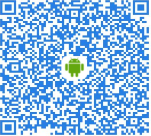 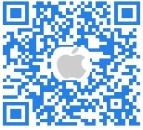 电脑版下载网址https://cloudmeeting.189.cn/download.html2、考生须于面试当天7：30/1:30（上午/下午）登录天翼云视频会议系统（登录账号和密码会于面试前以短信的方式发至考生个人手机号，请注意查收，各考生接到帐号、密码后各自保管好，不得修改），进入相应候考室等待会控人员对考生身份及面试环境进行验证。验证时，考生需报读准考证号和出示有效期内的二代身份证原件，验证不合格的取消面试资格。7:50/13：50未登录天翼云视频会议系统的视为自动放弃。3、8：00/14：00考生身份验证完毕后，开始面试顺序抽签。考生按抽签顺序由会控人员邀请进入相应“面试室”面试，未轮到的考生在“候考室”等候。8：30/14：30开始面试。4、考生应准备好面试用电子设备，并保证摄像头和麦克风正常使用，保证电源充足。电子设备不得手持，须确保考生上半身、桌面能够同时被拍到。（有条件的话最好将电话转移到另一号码上，或使用平板。避免面试过程中有电话呼入中断会议画面）并确保WIFI 或4G 信号良好的，考生必须保证面试时视频画面稳定、语音清晰，不得使用滤镜等导致本人失真的软件或设备，面试过程将全程录像。5、面试地点应选择封闭、光线充足的安静场所(房间只有一个进出房门且不超过25平方米)。桌面只可摆放一支笔和几张A4白纸，面试环境内不能出现除考生本人外的其他人员以及任何与面试内容有关的书籍、影像资料等，否则取消面试资格。6、考生须保持网络畅通。若经连续邀请考生三次进入“面试室”未接通，或面试过程中考生因自身设备及网络出现故障，均视为自动放弃面试。7、每位考生面试时间为15分钟。面试开始后，考生应告知考官面试抽签号（“我是几号考生，已准备完毕”），面试期间不得透露本人姓名、工作单位、毕业学校等信息，否则取消面试资格。答题结束后由会控人员移出考场。答题超时的，由会控人员提示后移出考场。8、考生在面试过程不得有任何作弊行为，不得拍摄、抄录、复制、传播、发布与面试相关的信息，否则将按规定进行严肃处理。